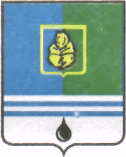 ПОСТАНОВЛЕНИЕАДМИНИСТРАЦИИ  ГОРОДА  КОГАЛЫМАХанты-Мансийского автономного округа - ЮгрыОт «27»   мая  2015 г.                                                             №1507Об утверждении проекта планировки и проекта межевания  территории посёлка Пионерный(корректировка проекта планировки и межеваниятерритории - 172,11 Га) и первоочередных территорийпод индивидуальное жилое строительствоВ соответствии со статьями 45, 46 Градостроительного кодекса Российской Федерации, Уставом города Когалыма, руководствуясь Порядком организации и проведения публичных слушаний в городе Когалыме, утверждённым решением Думы города Когалыма от 22.09.2006 №44-ГД, учитывая заключение о результатах публичных слушаний от 19.05.2015:1. Утвердить проект планировки и проект межевания территории посёлка Пионерный (корректировка проекта планировки и межевания территории - 172,11 Га) и первоочередных территорий под индивидуальное жилое строительство согласно приложению 1 и приложению 2 к настоящему постановлению.2. Опубликовать настоящее постановление и приложения к нему в газете «Когалымский вестник» и разместить на официальном сайте Администрации города Когалыма в сети  «Интернет» (www.admkogalym.ru).3. Контроль за выполнением настоящего постановления возложить на первого заместителя главы Администрации города Когалыма А.Е.Зубовича.Глава Администрации города Когалыма                                В.И.Степура   Согласовано:пер. зам. главы Администрации г.Когалыма			А.Е.Зубовичпредседатель КУМИ                                 			А.В.Ковальчукначальник ЮУ                       					И.А.Леонтьева             директор МКУ «УОДОМС»             				М.В.Владыкинаначальник ОАиГ                              				Н.Н.Авренюкспец.-эксперт ЮУ               					Д.А.ДидурПодготовлено:  спец.-эксперт ОАиГ                                     			Л.Ю.Дворникова    Разослать: КУМИ, ОАиГ, МКУ «УКС г. Когалыма», ЮУ, МКУ «УОДОМС», МКУ «УЖКХ», прокуратура г. Когалыма, газета «Когалымский вестник».